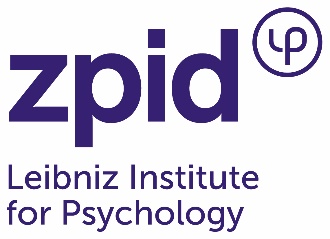 www.testarchive.euOpen Test ArchiveRepository for Open Access TestsTest description:Author (Py). SNAM. LNAM [Test description and questionnaire]. In Leibniz Institute for Psychology (ZPID) (Ed.), Open Test Archive. Trier: ZPID. https://doi.org/xxxAll information and materials about the test can be found in the Open Test Archive at: https://www.testarchive.eu/en/test/990xxxxLeibniz Institute for Psychology
Universitätsring 15
54296 Trier, Germanywww.leibniz-psychology.org1. Test Concept 1.1 Theoretical Background(underlying theoretical models, superordinate research projects, previous investigations, research context, objectives of the measure)1.2 Test Procedure (number of items, subscales, response format), testing procedure for non-sampled measures)  1.3 Interpretation Mode(Procedure for evaluation, scoring, calculation of raw scores for scales or the total score and, if necessary, transformation into standard scores) 1.4 Interpretation Aids(templates, evaluation programs, interpretation aids such as cut-offs, standards, confidence limits, critical differences)  1.5 Interpretation Time (Time needed per case)1.6 Items (representative examples which are able to give an impression of the research question: e.g. the most selective, most charged items or a complex of questions - can be omitted, e.g. in the case of graphic representations which cannot be reproduced or in the case of non-survey measures)  1.7 All Items(all items of the measure possibly with item parameters, as long as there are no copyright problems in this respect. Thus, the items can be passed on directly to the user and, for example, item pools can be created by the user)2. Administration 2.1 Forms (short forms, parallel forms, test forms for special populations, computer programs, conduct as individual or group test, comparability with other language versions)  2.2 Application Ages (age groups, age-related restrictions)  2.3 Application Time (predetermined or average implementation time, no time limit)2.4 Material(manual, interview guide, questionnaires, test forms, expendable; other material necessary for the implementation: writing utensils, tape recorder, video equipment, stopwatch; for computer tests, hardware and software requirements)  2.5 Instructions(Type of instruction: written, spoken; degree of standardization of the instruction, citation) 2.6 Administration Prerequisites (Qualifications of the experimenter: specialist psychologist, teacher, assistant; training for the rater, evaluator or observer; intellectual, motor and sensory requirements of the subject; requirements for the test situation) 3. Test constructionUnderlying measurement theoretical orientation: classical/probabilistic test theory; item pools, test preforms, item selection criteria and techniques, item characteristics such as selectivity and difficulty, item and scale intercorrelations, person and item parameters, samples, factor analytical results, replications.  4. Criteria 4.1 Objectivity (objectivity with regard to implementation, evaluation and interpretation; rater/observer agreement)  4.2 Reliability(Internal consistency, homogeneity, stability, parallel test reliability, split-half reliability, retest reliability, interrater reliability, other reliability characteristics) 4.3 Validity(logische, inhaltliche, curriculare, differentielle, faktorielle, interne und externe Validität, Konstruktvalidität, Übereinstimmungsvalidität, empirische Validität, andere Hinweise auf die Gültigkeit)  4.4 Norms(type of standards, details of the calibration sample, representativeness of the samples, date of standardisation, mean or reference data of different samples)If only mean and standard deviations are available as reference data, please provide them in tabular form (see example)Table 1Mean (M) and standard deviations (SD) (Reference: Author1, Author2 & Author3, year, page) --------------------------------------------------------------Scale                             M                   SD------------------------------------------------------------A                                  .80                  .92B                                  .91                  .74C                                  .88                  .85------------------------------------------------------------Notes. A = , B = , C =  .5. ApplicationsApplication fields: Research, individual diagnostics, differential diagnostics; specifically approached questions; advantages and disadvantages compared to other methods; further application-related aspects.6. AbstractBrief summary that specifically addresses the points "Diagnostic Scope", "Procedure", " Background and Construction" and " Empirical Examination and Criteria (reliability, validity, norms)". This section is intended to provide a concise summary for those users of the database who wish to gain a quick, brief and concise overview of a measure. Please do not make any changes to the layout!Diagnostic Scope: Procedure: Background and Construction: Empirical Examination and Criteria: Reliability:  Validity:  Norms:   7. EvaluationPossible critical points of the measure, disadvantages, advantages; statement of the author; conclusion, perspective, further developments, planned investigations.  8. ReferencesReferences to test publications, test reviews or test summaries in compendiums mentioned in the description. If available, bibliographical references of other language versions (with source of supply if applicable) can be listed. If possible with the DOI: https://doi.org/10ABC  DEFGHI  